							LION HOUSE PARK							Mill Road, Hailsham							Sussex BN27 2SE							Residential Park for 50+							166 Pitches (approx)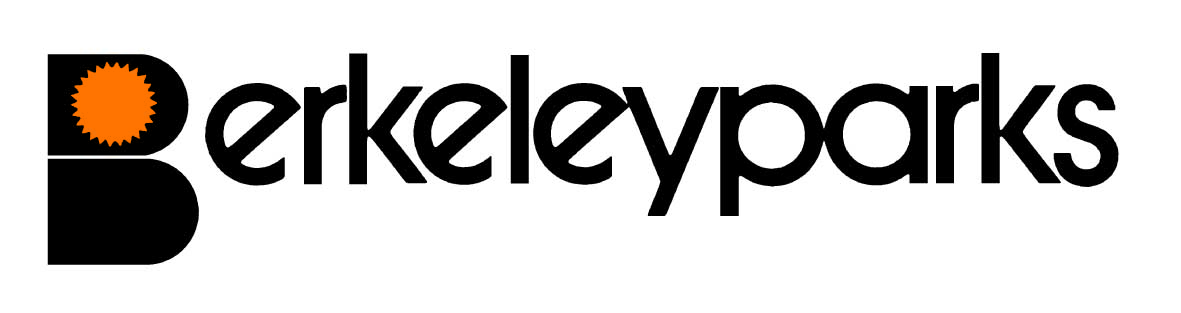 							LION HOUSE PARK							Mill Road, Hailsham							Sussex BN27 2SE							Residential Park for 50+							166 Pitches (approx)Office AdministratorJayne Shoesmith				Park Office:	01323 840059Park Office HoursMonday to Wednesday     9.30 am – 3.00 pm     Other times by appointmentPitch FeesDue on the first day of each month at the park office or by Direct Debit/Standing Order. Reviewed on 1st January each year.Council TaxBand A.Water/SeweragePayable at the park office or by Direct Debit/Standing Order. Sewerage charged direct by supplier.GasMains gas charged direct by supplier.ElectricityPayable at the park office or by Direct Debit/Standing Order.Home InsuranceAll homes must be insured.PetsPets are not accepted.Refuse CollectionDustbins and recycling boxes are emptied every other Wednesday.Garden waste alternative Fridays.Public TransportBuses to Hailsham run from the park.Park FacilitiesResidents Club.Local FacilitiesDoctors Surgery, supermarket & weekly market are in the town.Park RulesAll residential park homes have the benefit of a Written Statement under The Mobile Homes Act 2013 (previously The Mobile Homes Act 1983 as amended by the Housing Act 2004).  A specimen copy of this agreement is available on request.  The agreement contains Park Rules to ensure the good management of the park.This information is correct at March 2023.  Every effort has been made to ensure the information provided above is accurate.  However, we cannot accept liability for changes, errors or unintended misinformation.  Please check locally for up to date details prior to proceeding with your purchase, particularly with regard to any aspect important to you.This information is correct at March 2023.  Every effort has been made to ensure the information provided above is accurate.  However, we cannot accept liability for changes, errors or unintended misinformation.  Please check locally for up to date details prior to proceeding with your purchase, particularly with regard to any aspect important to you.